27 марта 2023 годаИностранный язык 3 группа 1 курсВыполненное задание фотографируем и высылаем на kan@apt29.ru. Долги не копим!Практическое занятие № 38. «Составление монологического высказывания по теме «Техникум. Расписание занятий». 1. Прочитайте учебный текст, переведите его и найдите в нем следующие слов и фразы на английском:Образовательное учреждение – Выпускники – Доска почета – Интерактивная доска – Быть оборудованным чем-либо – to be Театральные представления – Спортивный инвентарь – Столовая - Прием в университет –  Образовательные программы – My college.I would like to tell you about my college. This is the College of Information Technology and Economics. First, I would like to note that our educational institution is not new, and has its own traditions. Our college was built more than seventy years ago, and among its graduates there are outstanding people who are well known in our scientific field. You can see their photos in the lobby, on the board of honor.The classrooms at our college are bright, spacious and comfortable. They are all equipped with everything you need in our time: computers, video and interactive whiteboards. There are laboratories for the study of Physics, Chemistry and Biology. Our college has six computer classes, where students use the Internet, create their first computer programs and projects in various subjects. There is also an excellent library that contains a variety of encyclopedias and dictionaries, books by classic and modern writers. Behind the library there is a large assembly hall for concerts and theatrical performances. There are several circles that students can attend after classes: a theater studio, a literary club, a dance studio.Students take part in concerts and art festivals that are held annually at our college. The college has good sports equipment: a large gym equipped with modern exercise equipment, as well as a football field, which helps to develop sports in our college. One of the most popular places among students and teachers is the canteen. Our chefs prepare delicious meals to take for lunch. My college has everything you need to get a good education. Our students are hardworking; they always take part in various educational programs, quizzes and competitions, and therefore achieve good results. Experienced teachers help create a friendly learning environment. They prepare students for admission to the best universities in our country.To summarize, I must say that studying at my college is both hard work and real pleasure.2. Проанализируйте текст, составьте план для его пересказа (озаглавьте каждый абзац 1-2 словом).3. Найдите названия своих предметов на английском языке. Можно воспользоваться онлайн словарем multritran.ru.Русский языкЛитератураРодная литератураАстрономияМатематикаИнформатикаИностранный языкФизикаФизическая культураОсновы безопасности жизнедеятельностиОбществознание4. Составьте свой рассказ о техникуме, используя данные вопросы:1 What is the full name of the college where you are studying now?2 When was your college founded?3 Why did you enter this college?4 How can you describe the college?5 What subjects are you studying now?6 What do you like most? What do you dislike most?7 Give you conclusion – how do you see yourself after graduating from the college?Практическое занятие № 39. «Употребление указательных местоимений в устной и письменной речи».Выполните упражнение 73.3. Можно вставлять только слова.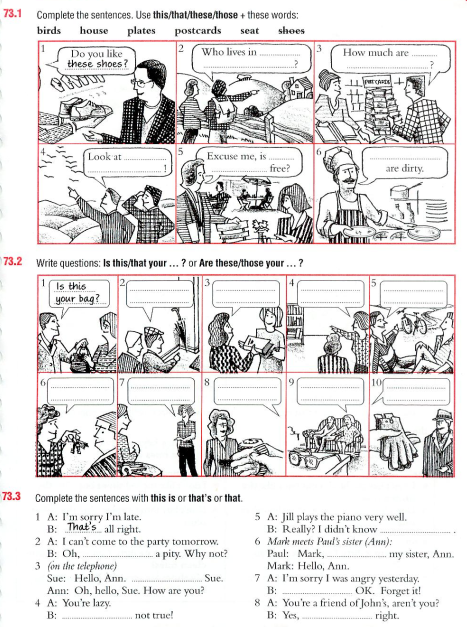 